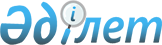 О внесении изменений и дополнений в решение областного маслихата от 13 декабря 2010 года № 333 "Об областном бюджете на 2011-2013 годы"
					
			С истёкшим сроком
			
			
		
					Решение маслихата Актюбинской области от 12 октября 2011 года № 413. Зарегистрировано Департаментом юстиции Актюбинской области 28 октября 2011 года № 3376. Утратило силу в связи с истечением срока действия - письмо Актюбинского областного маслихата от 25 апреля 2012 года № 07-01-02/194.
      Сноска. Утратило силу в связи с истечением срока действия - письмо Актюбинского областного маслихата от 25.04.2012 № 07-01-02/194.
      В соответствии с пунктом 2 статьи 8, пунктом 4 статьи 106 Бюджетного кодекса Республики Казахстан от 4 декабря 2008 года № 95, со статьей 6 Закона Республики Казахстан от 23 января 2001 года № 148 "О местном государственном управлении и самоуправлении в Республике Казахстан" областной маслихат РЕШИЛ:
      1. Внести в решение областного маслихата от 13 декабря 2010 года № 333 "Об областном бюджете на 2011-2013 годы", зарегистрированное в Реестре государственной регистрации нормативных правовых актов за № 3356, опубликованное в газетах "Актобе" и "Актюбинский вестник" от 11 января 2011 года № 3-4 следующие изменения и дополнения:
      1) в пункте 1:
      в подпункте 1):
      доходы -
      цифры "91 839 797" заменить цифрами "91 308 351,2",
      в том числе по:
      налоговым поступлениям -
      цифры "29 883 492" заменить цифрами "29 427 427,9";
      неналоговым поступлениям - 
      цифры "2 996 049" заменить цифрами "2 999 585,3";
      поступлениям трансфертов -
      цифры "58 960 256" заменить цифрами "58 880 383";
      в подпункте 2):
      затраты - 
      цифры "91 679 590,5" заменить цифрами "91 090 312,7";
      подпункте 3):
      чистое бюджетное кредитование -
      цифры "1 664 867" заменить цифрами "1 870 167",
      в том числе:
      погашение бюджетных кредитов -
      цифры "1 460 628" заменить цифрами "1 255 328";
      в подпункте 4):
      сальдо по операциям с финансовыми активами -
      цифры "1 612 000" заменить цифрами "1 464 532",
      в том числе:
      приобретение финансовых активов -
      цифры "1 612 000" заменить цифрами "1 464 532";
      добавить абзац в подпункте 1) следующего содержания:
      "поступления от продажи основного капитала - 955 тысяч тенге".
      2) в пункте 14:
      в части абзаца 1:
      цифры "594 037" заменить цифрами "586 733,1";
      части абзаца 3:
      цифры "2 152 427" заменить цифрами "2 089 230";
      в части абзаца 4:
      цифры "492 604" заменить цифрами "391 282";
      в части абзаца 5:
      цифры "700 711" заменить цифрами "718 055";
      в части абзаца 7:
      цифры "741 933" заменить цифрами "692 896";
      в части абзаца 8:
      цифры "740 090" заменить цифрами "721 905";
      в части абзаца 9:
      цифры "617 584" заменить цифрами "510 860";
      в части абзаца 10:
      цифры "85 657" заменить цифрами "81 269";
      в части абзаца 11:
      цифры "81 300" заменить цифрами "81 069";
      в части абзаца 12:
      цифры "127 926" заменить цифрами "123 539";
      в части абзаца 14:
      цифры "220 699" заменить цифрами "215 909"; 
      в части абзаца 21:
      цифры "271 457" заменить цифрами "271 424";
      в части абзаца 22:
      цифры "50 000" заменить цифрами "190 000"; 
      в части абзаца 26:
      цифры "105 000" заменить цифрами "103 600";
      3) в пункте 15:
      цифры "26 340" заменить цифрами "738,6".
      4) приложение 1 к указанному решению изложить в редакции согласно приложению 1 к настоящему решению.
      2. Настоящее решение вводится в действие с 1 января 2011 года. Областной бюджет на 2011 год
					© 2012. РГП на ПХВ «Институт законодательства и правовой информации Республики Казахстан» Министерства юстиции Республики Казахстан
				
Председатель сессии
Секретарь
областного маслихата
областного маслихата
Д. ДОВМАТЕНКО
Б. УРДАБАЕВПриложение
к решению областного маслихата
от 12 октября 2011 года № 413
Категория
Категория
Категория
Категория
Сумма (тыс.тенге)
Класс
Класс
Класс
Сумма (тыс.тенге)
Подкласс
Подкласс
Сумма (тыс.тенге)
Наименование 
Сумма (тыс.тенге)
1 
2 
3
4
5
I. Доходы
91 308 351,2 
1
Налоговые поступления
29 427 427,9 
01
Подоходный налог
8 668 507 
2
Индивидуальный подоходный налог
8 668 507 
03
Социальный налог
7 593 691 
1
Социальный налог
7 593 691 
05
Внутренние налоги на товары, работы и услуги
13 165 229,9 
3
Поступления за использование природных и других ресурсов
13 165 229,9 
2
Неналоговые поступления
2 999 585,3 
01
Доходы от государственной собственности
226 986,3 
4
Доходы на доли участия в юридических лицах, находящиеся в государственной собственности
12 963 
5
Доходы от аренды имущества, находящегося в государственной собственности
178 360 
7
Вознаграждения по кредитам, выданным из государственного бюджета
35 663,3
03
Поступления денег от проведения государственных закупок, организуемых государственными учреждениями, финансируемыми из государственного бюджета
1 900
1
Поступления денег от проведения государственных закупок, организуемых государственными учреждениями, финансируемыми из государственного бюджета
1 900
04
Штрафы, пени, санкции, взыскания, налагаемые государственными учреждениями, финансируемыми из государственного бюджета, а также содержащимися и финансируемыми из бюджета (сметы расходов) Национального Банка Республики Казахстан 
802 155
1
Штрафы, пени, санкции, взыскания, налагаемые государственными учреждениями, финансируемыми из государственного бюджета, а также содержащимися и финансируемыми из бюджета (сметы расходов) Национального Банка Республики Казахстан, за исключением поступлений от организаций нефтяного сектора
802 155
06
Прочие неналоговые поступления
1 968 544
1
Прочие неналоговые поступления
1 968 544
3
Поступления от продажи основного капитала
955
01
Продажа государственного имущества, закрепленного за государственными учреждениями
955
1
Продажа государственного имущества, закрепленного за государственными учреждениями
955
4
Поступления трансфертов
58 880 383 
01
Трансферты из нижестоящих органов государственного управления
4 096 629 
2
Трансферты из районных (городских) бюджетов
4 096 629 
02
Трансферты из вышестоящих органов государственного управления
54 783 754 
1
Трансферты из республиканского бюджета
54 783 754 
Функ.группа
Функ.группа
Функ.группа
Функ.группа
Функ.группа
Сумма
(тыс.тенге)
Функ.подгруппа
Функ.подгруппа
Функ.подгруппа
Функ.подгруппа
Сумма
(тыс.тенге)
Администратор
Администратор
Администратор
Сумма
(тыс.тенге)
Программа
Программа
Сумма
(тыс.тенге)
Наименование 
Сумма
(тыс.тенге)
1
2
3
4
5
6
II. Затраты
91 090 312,7
01
Государственные услуги общего характера
1 002 356,3
1
Представительные, исполнительные и другие органы, выполняющие общие функции государственного управления
718 931
110
Аппарат маслихата области
40 640
001
Услуги по обеспечению деятельности маслихата области
40 640
120
Аппарат акима области
632 291
001
Услуги по обеспечению деятельности акима области
296 926
002
Создание информационных систем
62 142
003
Организация деятельности центров обслуживания населения по предоставлению государственных услуг физическим и юридическим лицам по принципу "одного окна"
73 966
004
Капитальные расходы государственных органов
156 915
113
Целевые текущие трансферты из местных бюджетов
42 342
282
Ревизионная комиссия области
46 000
001
Услуги по обеспечению деятельности ревизионнной комиссии области
29 756
003
Капитальные расходы государственных органов
16 244
2
Финансовая деятельность
205 407,3
257
Управление финансов области
205 407,3
001
Услуги по реализации государственной политики в области исполнения местного бюджета и управления коммунальной собственностью
91 622
003
Организация работы по выдаче разовых талонов и обеспечение полноты сбора сумм от реализации разовых талонов
14 069,3
009
Организация приватизации коммунальной собственности
2 000
010
Учет, хранение, оценка и реализация имущества, поступившего в коммунальную собственность
55 375
013
Капитальные расходы государственных органов
1 400
113
Целевые текущие трансферты из местных бюджетов
29 941
114
Целевые трансферты на развитие из местных бюджетов
11 000
5
Планирование и статистическая деятельность
78 018
258
Управление экономики и бюджетного планирования области
78 018
001
Услуги по реализации государственной политики в области формирования и развития экономической политики, системы государственного планирования и управления области
76 994
005
Капитальные расходы государственных органов
1 024
02
Оборона
97 547
1
Военные нужды
22 018
250
Управление по мобилизационной подготовке, гражданской обороне, организации предупреждения и ликвидации аварий и стихийных бедствий области
22 018
003
Мероприятия в рамках исполнения всеобщей воинской обязанности 
4 318
007
Подготовка территориальной обороны и территориальная оборона областного масштаба 
17 700
2
Организация работы по чрезвычайным ситуациям 
75 529
250
Управление по мобилизационной подготовке, гражданской обороне, организации предупреждения и ликвидации аварий и стихийных бедствий области
75 529
001
Услуги по реализации государственной политики на местном уровне в области мобилизационной подготовки, гражданской обороны, организации предупреждения и ликвидации аварий и стихийных бедствий
40 211
005
Мобилизационная подготовка и мобилизация областного масштаба 
35 318
03
Общественный порядок, безопасность, правовая, судебная, уголовно-исполнительная деятельность
3 516 455
1
Правоохранительная деятельность
3 516 455
252
Исполнительный орган внутренних дел, финансируемый из областного бюджета
3 513 385
001
Услуги по реализации государственной политики в области обеспечения охраны общественного порядка и безопасности на территории области
3 194 434,1
003
Поощрение граждан, участвующих в охране общественного порядка
4 177
006
Капитальные расходы государственных органов
171 302
013
Услуги по размещению лиц, не имеющих определенного места жительства и документов
42 065
014
Организация содержания лиц, арестованных в административном порядке
24 897
015
Организация содержания служебных животных 
48 710
016
Проведение операции "Мак"
2 754
018
Обеспечение охраны общественного порядка во время проведений мероприятий международного значения за счет целевых трансфертов из республиканского бюджета
105,9
019
Содержание, материально-техническое оснащение дополнительной штатной численности миграционной полиции
22 742
03
1
252
020
Содержание и материально-техническое оснащение Центра временного размещения оралманов и Центра адаптации и интеграции оралманов
2 198
271
Управление строительства области 
3 070
003
Развитие объектов органов внутренних дел
3 070
04
Образование
11 895 216
1
Дошкольное воспитание и обучение
836 189
261
Управление образования области
836 189
027
Целевые текущие трансферты бюджетам районов (городов областного значения) на реализацию государственного образовательного заказа в дошкольных организациях образования
593 028
045
Целевые текущие трансферты из республиканского бюджета бюджетам районов (городов областного значения) на увеличение размера доплаты за квалификационную категорию учителям школ и воспитателям дошкольных организаций образования
243 161
2
Начальное, основное среднее и общее среднее образование
2 948 499
260
Управление туризма, физической культуры и спорта области
1 375 956
006
Дополнительное образование для детей и юношества по спорту
1 375 956
261
Управление образования области
1 572 543
003
Общеобразовательное обучение по специальным образовательным учебным программам
782 316
006
Общеобразовательное обучение одаренных детей в специализированных организациях образования
521 807
048
Целевые текущие трансферты бюджетам районов (городов областного значения) на оснащение учебным оборудованием кабинетов физики, химии, биологии в государственных учреждениях основного среднего и общего среднего образования
118 813
058
Целевые текущие трансферты бюджетам районов (городов областного значения) на создание лингафонных и мультимедийных кабинетов в государственных учреждениях начального, основного среднего и общего среднего образования
149 607
4
Техническое и профессиональное, послесреднее образование
2 848 381
253
Управление здравоохранения области
186 617
043
Подготовка специалистов в организациях технического и профессионального, послесреднего образования 
186 617
261
Управление образования области
2 661 764
024
Подготовка специалистов в организациях технического и профессионального образования
1 174 179
04
4
261
025
Подготовка специалистов в организациях послесреднего образования
1 438 800
034
Обновление и переоборудование учебно-производственных мастерских, лабораторий учебных заведений технического и профессионального образования
25 000
047
Установление доплаты за организацию производственного обучения мастерам производственного обучения организаций технического и профессионального образования
23 785
5
Переподготовка и повышение квалификации специалистов 
643 335
252
Исполнительный орган внутренних дел, финансируемый из областного бюджета
46 279
007
Повышение квалификации и переподготовка кадров
46 279
253
Управление здравоохранения области
34 992
003
Повышение квалификации и переподготовка кадров 
34 992
261
Управление образования области
562 064
010
Повышение квалификации и переподготовка кадров 
269 871
035
Приобретение учебного оборудования для повышения квалификации педагогических кадров
28 000
052
Повышение квалификации, подготовка и переподготовка кадров в рамках реализации Программы занятости 2020
264 193
9
Прочие услуги в области образования
4 618 812
261
Управление образования области
1 237 459
001
Услуги по реализации государственной политики на местном уровне в области образования 
64 128
004
Информатизация системы образования в областных государственных учреждениях образования 
19 469
005
Приобретение и доставка учебников, учебно-методических комплексов для областных государственных учреждений образования
49 765
007
Проведение школьных олимпиад, внешкольных мероприятий и конкурсов областного масштаба
122 564
011
Обследование психического здоровья детей и подростков и оказание психолого-медико-педагогической консультативной помощи населению
123 645
012
Реабилитация и социальная адаптация детей и подростков с проблемами в развитии
57 411
033
Целевые текущие трансферты из республиканского бюджета бюджетам районов (городов областного значения) на ежемесячные выплаты денежных средств опекунам (попечителям) на содержание ребенка сироты (детей-сирот), и ребенка (детей), оставшегося без попечения родителей
205 783
04
9
261
042
Целевые текущие трансферты из республиканского бюджета бюджетам районов (городов областного значения) на обеспечение оборудованием, программным обеспечением детей-инвалидов, обучающихся на дому
50 994
113
Целевые текущие трансферты из местных бюджетов
543 700
271
Управление строительства области 
3 381 353
007
Целевые трансферты на развитие из республиканского бюджета бюджетам районов (городов областного значения) на строительство и реконструкцию объектов образования 
669 301
008
Целевые трансферты на развитие из областного бюджета бюджетам районов (городов областного значения) на строительство и реконструкцию объектов образования 
2 089 230
037
Строительство и реконструкция объектов образования 
622 822
05
Здравоохранение
17 195 683,4
1
Больницы широкого профиля
122 586
253
Управление здравоохранения области
122 586
004
Оказание стационарной медицинской помощи по направлению специалистов первичной медико-санитарной помощи и организаций здравоохранения, за исключением медицинских услуг, закупаемых центральным уполномоченным органом в области здравоохранения
122 586
2
Охрана здоровья населения
456 614
253
Управление здравоохранения области
456 614
005
Производство крови, ее компонентов и препаратов для местных организаций здравоохранения 
143 261
006
Услуги по охране материнства и детства
174 969
007
Пропаганда здорового образа жизни 
134 376
012
Реализация социальных проектов на профилактику ВИЧ-инфекции среди лиц находящихся и освободившихся из мест лишения свободы в рамках Государственной программы "Саламатты Қазақстан" на 2011-2015 годы
2 351
017
Приобретение тест-систем для проведения дозорного эпидемиологического надзора
1 657
3
Специализированная медицинская помощь
3 622 878
253
Управление здравоохранения области
3 622 878
009
Оказание медицинской помощи лицам, страдающим туберкулезом, инфекционными заболеваниями, психическими расстройствами и расстройствами поведения, в том числе связанные с употреблением психоактивных веществ
2 764 298
05
3
253
019
Обеспечение больных туберкулезом противотуберкулезными препаратами
76 692
020
Обеспечение больных диабетом противодиабетическими препаратами
162 099
021
Обеспечение онкологических больных химиопрепаратами
251 847
026
Обеспечение факторами свертывания крови при лечении взрослых, больных гемофилией
63 907
027
Централизованный закуп вакцин и других медицинских иммунобиологических препаратов для проведения иммунопрофилактики населения
268 798
036
Обеспечение тромболитическими препаратами больных с острым инфарктом миокарда
35 237
4
Поликлиники
6 589 979
253
Управление здравоохранения области
6 589 979
010
Оказание амбулаторно-поликлинической помощи населению за исключением медицинской помощи, оказываемой из средств республиканского бюджета
5 718 169
014
Обеспечение лекарственными средствами и специализированными продуктами детского и лечебного питания отдельных категорий населения на амбулаторном уровне
871 810
5
Другие виды медицинской помощи
889 497
253
Управление здравоохранения области
889 497
011
Оказание скорой медицинской помощи и санитарная авиация
842 767
029
Областные базы спецмедснабжения
46 730
9
Прочие услуги в области здравоохранения 
5 514 129,4
253
Управление здравоохранения области
1 399 011,8
001
Услуги по реализации государственной политики на местном уровне в области здравоохранения
63 221
008
Реализация мероприятий по профилактике и борьбе со СПИД в Республике Казахстан
11 335
013
Проведение патологоанатомического вскрытия
78 905
016
Обеспечение граждан бесплатным или льготным проездом за пределы населенного пункта на лечение
10 018
018
Информационно-аналитические услуги в области здравоохранения
46 714
033
Капитальные расходы медицинских организаций здравоохранения
1 183 668
037
Погашение кредиторской задолженности по обязательствам организаций здравоохранения за счет средств местного бюджета 
5 150,8
271
Управление строительства области 
4 115 117,6
038
Строительство и реконструкция объектов здравоохранения
4 115 117,6
06
Социальная помощь и социальное обеспечение 
1 500 819,7
1
Социальное обеспечение
939 001
256
Управление координации занятости и социальных программ области
530 929
002
Предоставление специальных социальных услуг для престарелых и инвалидов в медико-социальных учреждениях (организациях) общего типа
214 850
013
Предоставление специальных социальных услуг для инвалидов с психоневрологическими заболеваниями, в психоневрологических медико-социальных учреждениях (организациях)
316 079
261
Управление образования области
408 072
015
Социальное обеспечение сирот, детей, оставшихся без попечения родителей
367 960
037
Социальная реабилитация
40 112
2
Социальная помощь
89 379
256
Управление координации занятости и социальных программ области
89 379
003
Социальная поддержка инвалидов 
89 379
9
Прочие услуги в области социальной помощи и социального обеспечения
472 439,7
256
Управление координации занятости и социальных программ области
458 132,7
001
Услуги по реализации государственной политики на местном уровне в области обеспечения занятости и реализации социальных программ для населения
67 248,4
007
Капитальные расходы государственных органов
9 047,9
037
Целевые текущие трансферты из республиканского бюджета бюджетам районов (городов областного значения) на реализацию мероприятий Программы занятости 2020
289 155
113
Целевые текущие трансферты из местных бюджетов
92 681,4
265
Управление предпринимательства и промышленности области
14 307
018
Обучение предпринимательству участников Программы занятости 2020
14 307
07
Жилищно-коммунальное хозяйство
13 097 935
1
Жилищное хозяйство
8 370 337
271
Управление строительства области 
8 370 337
014
Целевые трансферты на развитие из республиканского бюджета бюджетам районов (городов областного значения) на строительство и (или) приобретение жилья государственного коммунального жилищного фонда 
834 000
07
1
271
024
Целевые трансферты на развитие из областного бюджета бюджетам районов (городов областного значения) на строительство и (или) приобретение жилья государственного коммунального жилищного фонда 
718 055
027
Целевые трансферты на развитие из республиканского бюджета бюджетам районов (городов областного значения) на развитие, обустройство и (или) приобретение инженерно-коммуникационной инфраструктуры 
6 367 000
031
Целевые трансферты на развитие из областного бюджета бюджетам районов (городов областного значения) на развитие, обустройство и (или) приобретение инженерно-коммуникационной инфраструктуры 
391 282
056
Целевые трансферты на развитие из республиканского бюджета бюджетам районов (городов областного значения) на развитие инженерно-коммуникационной инфраструктуры в рамках Программы занятости 2020 
60 000
2
Коммунальное хозяйство 
4 576 258
271
Управление строительства области 
408 533
013
Целевые трансферты на развитие бюджетам районов (городов областного значения) на развитие коммунального хозяйства 
270 968
030
Развитие объектов коммунального хозяйства 
137 565
279
Управление энергетики и коммунального хозяйства области
4 167 725
001
Услуги по реализации государственной политики на местном уровне в области энергетики и коммунального хозяйства
44 068,3
004
Газификация населенных пунктов
1 672 469
005
Капитальные расходы государственных органов
945,7
010
Целевые трансферты на развитие из республиканского бюджета бюджетам районов (городов областного значения) на развитие системы водоснабжения
405 775
012
Целевые трансферты на развитие из областного бюджета бюджетам районов (городов областного значения) на развитие системы водоснабжения
61 611
014
Целевые трансферты на развитие бюджетам районов (городов областного значения) на развитие коммунального хозяйства
1 021 535
113
Целевые текущие трансферты из местных бюджетов
961 321
3
Благоустройство населенных пунктов
151 340
271
Управление строительства области 
151 340
015
Целевые трансферты на развитие бюджетам районов (городов областного значения) на развитие благоустройства городов и населенных пунктов
151 340
08
Культура, спорт, туризм и информационное пространство
4 808 641,5
1
Деятельность в области культуры
1 004 321
262
Управление культуры области
889 428
001
Услуги по реализации государственной политики на местном уровне в области культуры 
29 396
003
Поддержка культурно-досуговой работы
190 923
004
Увековечение памяти деятелей государства
8 800
005
Обеспечение сохранности историко-культурного наследия и доступа к ним
249 194
007
Поддержка театрального и музыкального искусства 
377 361
011
Капитальные расходы государственных органов
754
113
Целевые текущие трансферты из местных бюджетов
33 000
271
Управление строительства области 
114 893
016
Развитие объектов культуры 
33 624
042
Целевые трансферты на развитие бюджетам районов (городов областного значения) на развитие объектов культуры 
81 269
2
Спорт 
2 793 285,5
260
Управление туризма, физической культуры и спорта области
2 137 594
001
Услуги по реализации государственной политики на местном уровне в сфере туризма, физической культуры и спорта
39 455
003
Проведение спортивных соревнований на областном уровне
13 785
004
Подготовка и участие членов областных сборных команд по различным видам спорта на республиканских и международных спортивных соревнованиях
2 081 979
010
Капитальные расходы государственных органов
2 375
271
Управление строительства области 
655 691,5
017
Развитие объектов спорта и туризма
574 622,5
034
Целевые трансферты на развитие бюджетам районов (городов областного значения) на развитие объектов спорта 
81 069
3
Информационное пространство
591 328
259
Управление архивов и документации области
71 215
001
Услуги по реализации государственной политики на местном уровне по управлению архивным делом
17 192
002
Обеспечение сохранности архивного фонда 
54 023
262
Управление культуры области
145 433
008
Обеспечение функционирования областных библиотек
145 433
263
Управление внутренней политики области
274 164
007
Услуги по проведению государственной информационной политики 
274 164
08
3
264
Управление по развитию языков области
98 117
001
Услуги по реализации государственной политики на местном уровне в области развития языков
28 066
002
Развитие государственного языка и других языков народа Казахстана
68 506
003
Капитальные расходы государственных органов
1 545
271
Управление строительства области 
2 399
018
Развитие объектов архивов
2 399
4
Туризм
32 750
260
Управление туризма, физической культуры и спорта области
32 750
013
Регулирование туристской деятельности
32 750
9
Прочие услуги по организации культуры, спорта, туризма и информационного пространства
386 957
263
Управление внутренней политики области
386 957
001
Услуги по реализации государственной, внутренней политики на местном уровне 
77 902
003
Реализация региональных программ в сфере молодежной политики
307 980
005
Капитальные расходы государственных органов
1 075
09
Топливно-энергетический комплекс и недропользование
6 822 920,5
9
Прочие услуги в области топливно-энергетического комплекса и недропользования
6 822 920,5
271
Управление строительства области 
2 000 000
019
Целевые трансферты на развитие бюджетам районов (городов областного значения) на развитие теплоэнергетической системы
2 000 000
279
Управление энергетики и коммунального хозяйства области
4 822 920,5
007
Развитие теплоэнергетической системы
4 822 920,5
10
Сельское, водное, лесное, рыбное хозяйство, особоохраняемые природные территории, охрана окружающей среды и животного мира, земельные отношения
9 642 825
1
Сельское хозяйство
1 499 703
255
Управление сельского хозяйства области 
1 460 693
001
Услуги по реализации государственной политики на местном уровне в сфере сельского хозяйства
67 107
002
Поддержка семеноводства
62 930
003
Капитальные расходы государственных органов
840
010
Государственная поддержка племенного животноводства 
609 838
011
Государственная поддержка повышения урожайности и качества производимых сельскохозяйственных культур 
32 566
10
1
255
014
Субсидирование стоимости услуг по доставке воды сельскохозяйственным товаропроизводителям
554
018
Обезвреживание пестицидов (ядохимикатов)
3 500
020
Удешевление стоимости горюче-смазочных материалов и других товарно-материальных ценностей, необходимых для проведения весенне-полевых и уборочных работ 
468 739
029
Мероприятия по борьбе с вредными организмами сельскохозяйственных культур
26 600
031
Централизованный закуп изделий и атрибутов ветеринарного назначения для проведения идентификации сельскохозяйственных животных, ветеринарного паспорта на животное и их транспортировка (доставка) местным исполнительным органам районов (городов областного значения)
188 019
258
Управление экономики и бюджетного планирования области
39 010
099
Целевые текущие трансферты бюджетам районов (городов областного значения) для реализации мер социальной поддержки специалистов социальной сферы сельских населенных пунктов
39 010
2
Водное хозяйство
4 212 754
254
Управление природных ресурсов и регулирования природопользования области
100 940
002
Установление водоохранных зон и полос водных объектов
42 300
003
Обеспечение функционирования водохозяйственных сооружений, находящихся в коммунальной собственности
58 640
255
Управление сельского хозяйства области 
29 514
009
Субсидирование стоимости услуг по подаче питьевой воды из особо важных групповых и локальных систем водоснабжения, являющихся безальтернативными источниками питьевого водоснабжения
29 514
271
Управление строительства области 
1 485 692
029
Целевые трансферты на развитие бюджетам районов (городов областного значения) на развитие объектов водного хозяйства
1 485 692
279
Управление энергетики и коммунального хозяйства области 
2 596 608
029
Целевые трансферты на развитие бюджетам районов (городов областного значения) на развитие системы водоснабжения
2 596 608
3
Лесное хозяйство
256 700
254
Управление природных ресурсов и регулирования природопользования области
256 700
10
3
254
005
Охрана, защита, воспроизводство лесов и лесоразведение
240 575
006
Охрана животного мира
16 125
4
Рыбное хозяйство
4 531
255
Управление сельского хозяйства области 
4 531
034
Cубсидирование повышения продуктивности и качества товарного рыбоводства
4 531
5
Охрана окружающей среды 
2 691 968
254
Управление природных ресурсов и регулирования природопользования области
392 871
001
Услуги по реализации государственной политики в сфере охраны окружающей среды на местном уровне
52 939
008
Мероприятия по охране окружающей среды
339 047
013
Капитальные расходы государственных органов
885
271
Управление строительства области 
2 299 097
022
Развитие объектов охраны окружающей среды
2 299 097
6
Земельные отношения
51 767
251
Управление земельных отношений области
51 767
001
Услуги по реализации государственной политики в области регулирования земельных отношений на территории области
29 221
003
Регулирование земельных отношений
20 000
010
Капитальные расходы государственных органов
2 546
9
Прочие услуги в области сельского, водного, лесного, рыбного хозяйства, охраны окружающей среды и земельных отношений
925 402
255
Управление сельского хозяйства области 
925 402
013
Субсидирование повышения продуктивности и качества продукции животноводства
575 961
026
Целевые текущие трансферты бюджетам районов (городов областного значения) на проведение противоэпизоотических мероприятий
345 217
028
Услуги по транспортировке ветеринарных препаратов до пункта временного хранения
4 224
11
Промышленность, архитектурная, градостроительная и строительная деятельность
179 077
2
Архитектурная, градостроительная и строительная деятельность
179 077
267
Управление государственного архитектурно-строительного контроля области
41 487
001
Услуги по реализации государственной политики на местном уровне в сфере государственного архитектурно-строительного контроля
41 487
271
Управление строительства области 
64 862
001
Услуги по реализации государственной политики на местном уровне в области строительства
47 058
11
2
271
005
Капитальные расходы государственных органов
3 238
114
Целевые трансферты на развитие из местных бюджетов
14 566
272
Управление архитектуры и градостроительства области
72 728
001
Услуги по реализации государственной политики в области архитектуры и градостроительства на местном уровне
22 728
002
Разработка комплексных схем градостроительного развития и генеральных планов населенных пунктов
50 000
12
Транспорт и коммуникации
3 714 096
1
Автомобильный транспорт
2 940 778
268
Управление пассажирского транспорта и автомобильных дорог области
2 940 778
003
Обеспечение функционирования автомобильных дорог 
1 508 563
007
Целевые трансферты на развитие бюджетам районов (городов областного значения) на развитие транспортной инфраструктуры
123 539
008
Целевые текущие трансферты бюджетам районов (городов областного значения) на капитальный и средний ремонт автомобильных дорог районного значения (улиц города)
1 308 676
4
Воздушный транспорт
10 000
268
Управление пассажирского транспорта и автомобильных дорог области
10 000
004
Субсидирование регулярных внутренних авиаперевозок по решению местных исполнительных органов
10 000
9
Прочие услуги в сфере транспорта и коммуникаций
763 318
268
Управление пассажирского транспорта и автомобильных дорог области
763 318
001
Услуги по реализации государственной политики на местном уровне в области транспорта и коммуникаций 
30 717
005
Субсидирование пассажирских перевозок по социально значимым межрайонным (междугородним) сообщениям
284 714
011
Капитальные расходы государственных органов
100
113
Целевые текущие трансферты из местных бюджетов
447 787
13
Прочие
1 657 283,8
1
Регулирование экономической деятельности
55 185
265
Управление предпринимательства и промышленности области
55 185
001
Услуги по реализации государственной политики на местном уровне в области развития предпринимательства и промышленности 
55 185
9
Прочие
1 602 098,8
256
Управление координации занятости и социальных программ области
167 232
13
9
256
009
Целевые текущие трансферты из республиканского бюджета бюджетам районов (городов областного значения) на поддержку частного предпринимательства в рамках программы "Дорожная карта бизнеса - 2020"
167 232
257
Управление финансов области
738,6
012
Резерв местного исполнительного органа области
738,6
258
Управление экономики и бюджетного планирования области
58 708
003
Разработка или корректировка технико-экономического обоснования местных бюджетных инвестиционных проектов и концессионных проектов и проведение его экспертизы, консультативное сопровождение концессионных проектов
58 708
265
Управление предпринимательства и промышленности области
674 173
004
Поддержка частного предпринимательства в рамках программы "Дорожная карта бизнеса - 2020"
6 750
007
Реализация Стратегии индустриально-инновационного развития
20 000
014
Субсидирование процентной ставки по кредитам в рамках программы "Дорожная карта бизнеса - 2020"
545 991
015
Частичное гарантирование кредитов малому и среднему бизнесу в рамках программы "Дорожная карта бизнеса - 2020"
67 142
016
Сервисная поддержка ведения бизнеса в рамках программы "Дорожная карта бизнеса - 2020"
34 290
271
Управление строительства области
699 570
051
Развитие индустриальной инфраструктуры в рамках программы "Дорожная карта бизнеса-2020"
699 570
279
Управление энергетики и коммунального хозяйства области
1 677,2
024
Развитие индустриальной инфраструктуры в рамках программы "Дорожная карта бизнеса-2020"
1 677,2
14
Обслуживание долга
117,3
1
Обслуживание долга
117,3
257
Управление финансов области
117,3
016
Обслуживание долга местных исполнительных органов по выплате вознаграждений и иных платежей по займам из республиканского бюджета
117,3
15
Трансферты
15 959 339,2
1
Трансферты
15 959 339,2
257
Управление финансов области
15 959 339,2
007
Субвенции
15 449 094
011
Возврат неиспользованных (недоиспользованных) целевых трансфертов
118 416,2
15
1
257
024
Целевые текущие трансферты в вышестоящие бюджеты в связи с передачей функций государственных органов из нижестоящего уровня государственного управления в вышестоящий 
291 829
029
Целевые текущие трансферты областным бюджетам, бюджетам городов Астаны и Алматы в случаях возникновения чрезвычайных ситуаций природного и техногенного характера, угрожающих политической, экономической и социальной стабильности административно-территориальной единицы, жизни и здоровью людей, проведения мероприятий общереспубликанского либо международного значения
100 000
III. Чистое бюджетное кредитование
1 870 167,0
Бюджетные кредиты
3 125 495
07
Жилищно-коммунальное хозяйство
2 778 496
1
Жилищное хозяйство
2 778 496
271
Управление строительства области 
2 778 496
009
Кредитование бюджетов районов (городов областного значения) на строительство и (или) приобретение жилья 
2 778 496
10
Сельское, водное, лесное, рыбное хозяйство, особоохраняемые природные территории, охрана окружающей среды и животного мира, земельные отношения
226 999
1
Сельское хозяйство
226 999
258
Управление экономики и бюджетного планирования области
226 999
007
Бюджетные кредиты местным исполнительным органам для реализации мер социальной поддержки специалистов социальной сферы сельских населенных пунктов
226 999
13
Прочие
120 000
9
Прочие
120 000
265
Управление предпринимательства и промышленности области
120 000
009
Предоставление бюджетных кредитов для содействия развитию предпринимательства на селе в рамках Программы занятости 2020
120 000
Категория
Категория
Категория
Категория
Сумма
(тыс.тенге)
Класс
Класс
Класс
Сумма
(тыс.тенге)
Подкласс
Подкласс
Сумма
(тыс.тенге)
Наименование 
Сумма
(тыс.тенге)
1
2
3
4
5
5
Погашение бюджетных кредитов
1 255 328
01
Погашение бюджетных кредитов
1 255 328
1
Погашение бюджетных кредитов, выданных из государственного бюджета
1 255 328
Функ. группа
Функ. группа
Функ. группа
Функ. группа
Функ. группа
Сумма
(тыс.тенге)
Функ. подгруппа
Функ. подгруппа
Функ. подгруппа
Функ. подгруппа
Сумма
(тыс.тенге)
Администратор
Администратор
Администратор
Сумма
(тыс.тенге)
Программа
Программа
Сумма
(тыс.тенге)
Наименование
Сумма
(тыс.тенге)
1
2
3
4
5
6
IV. Сальдо по операциям с финансовыми активами
1 464 532
Приобретение финансовых активов
1 464 532
13
Прочие
1 464 532
9
Прочие
1 464 532
257
Управление финансов области
1 464 532
005
Формирование или увеличение уставного капитала юридических лиц
1 464 532
V. Дефицит бюджета
-3 116 660,5
VI. Финансирование дефицита бюджета
3 116 660,5
Категория
Категория
Категория
Категория
Сумма
Класс
Класс
Класс
Сумма
Подкласс
Подкласс
Сумма
Наименование 
Сумма
1
2
3
4
5
7
Поступление займов
3 122 862
01
Внутренние государственные займы
3 122 862
2
Договора займа
3 122 862
Функ.группа
Функ.группа
Функ.группа
Функ.группа
Функ.группа
Сумма 
(тыс.тенге)
Функ.подгруппа
Функ.подгруппа
Функ.подгруппа
Функ.подгруппа
Сумма 
(тыс.тенге)
Администратор
Администратор
Администратор
Сумма 
(тыс.тенге)
Программа
Программа
Сумма 
(тыс.тенге)
Наименование 
Сумма 
(тыс.тенге)
1
2
3
4
5
6
16
Погашение займов
503 498
1
Погашение займов
503 498
257
Управление финансов области
503 498
015
Погашение долга местного исполнительного органа перед вышестоящим бюджетом
503 497
018
Возврат неиспользованных бюджетных кредитов, выданных из республиканского бюджета
1
Категория
Категория
Категория
Категория
Сумма 
Класс
Класс
Класс
Сумма 
Подкласс
Подкласс
Сумма 
Наименование 
Сумма 
1
2
3
4
5
8
Используемые остатки бюджетных средств
497 296,5
01
Остатки бюджетных средств 
497 296,5
1
Свободные остатки бюджетных средств
497 296,5